Figure S1. Change in largest external anal sphincter (EAS) defect size over time on four-dimensional transperineal ultrasound (4D TPUS).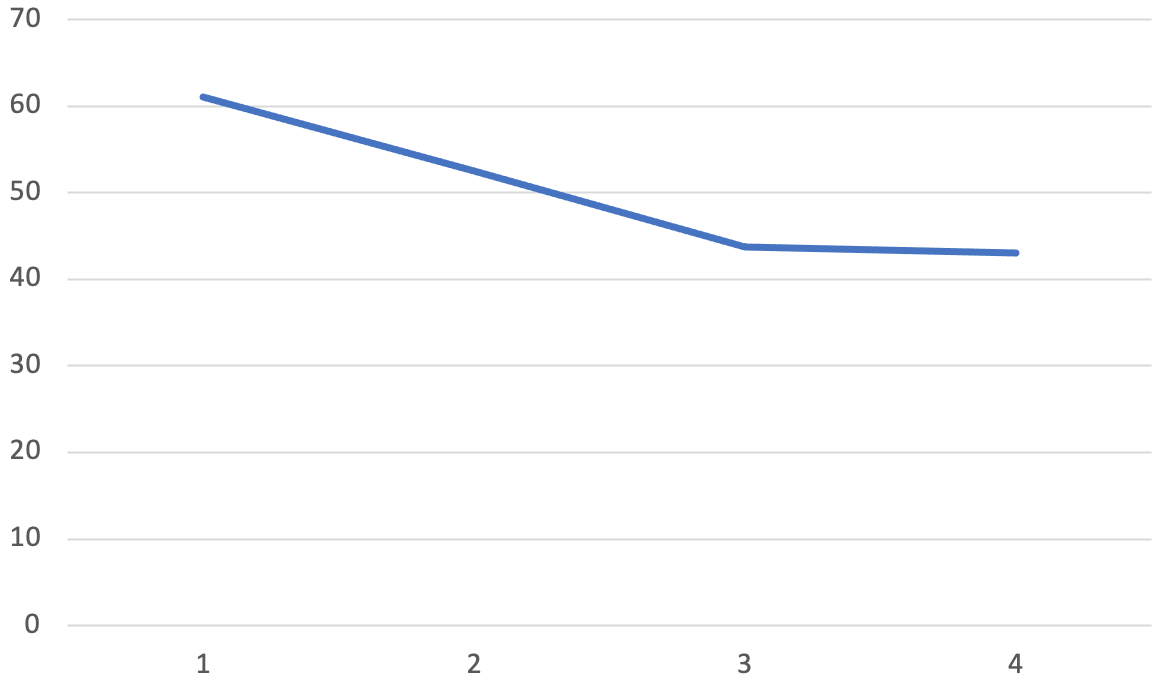 *Only one woman had an anal sphincter defect noted on 4D TPUS (EAS defect alone)